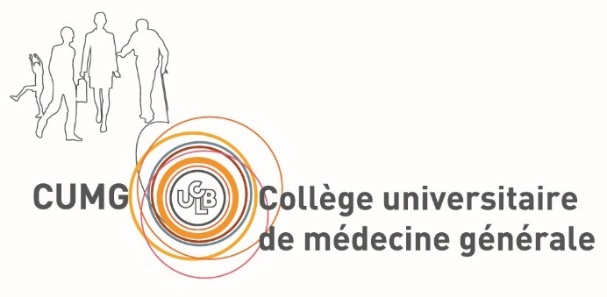 DES de Médecine généraleContrat de formation personnelle professionnalisantePartie A : Projet professionnelDernière date de modification du projet : Date prévue de fin du DES : CESP en cours :	 Oui		 NonMode.s d’exercice envisagé.s : Ambulatoire :	 Cabinet	 Maison de Santé	 Centre Municipal Hospitalier :		 Public	 Privé			 Mixte public/privé Mixte ambulatoire/hospitalier Autre (à préciser) : Activité.s envisagée.s : Libérale		 Salariée		 MixteType.s d’activité envisagé.s (plusieurs options possibles) : Soins (dont activité clinique, biologique, radiologique)	 Activité de prévention exclusive Recherche		 Enseignement	 Management	 Autre (à préciser) : Zone.s géographique.s, site.s d’activité souhaité.s : En zone urbaine	 En zone péri-urbaine		 En zone semi-rurale		 En zone ruraleUn parcours recherche est-il envisagé ? Oui, déjà commencé		 Oui, en projet	 NonDomaine envisagé : Niveau envisagé :	 Master 1	 Master 2	 Thèse de sciencesUn parcours universitaire est-il envisagé ?	 Oui		 NonAvis du tuteur (référent pédagogique) :	Date : Signature et tampon :Avis du coordonnateur et/ou de la commission :	Date : Cohérence du projet : Pertinence du projet dans son intégration à l’offre de soin locale (+/-proposition CESP) : Partie B : Parcours pédagogique projetéFormation hors stage :Si souhait de FST : Addictologie, Douleur, Expertise médicale et préjudice corporelles, Médecine du sport, Médecine scolaire, Soins palliatifs, Médecine hospitalière polyvalante1er vœu : 2e vœu : Formation autre (laboratoire, cours-tutorat, management-représentation, comptabilité-logistique, etc.) :Stage à l’étranger :Partie C : Travaux, post-internat et insertion professionnelleThèse d’exercice :Projet de thèse : Thème de la thèse :  Projet en cours de rédaction Projet accepté le : Thèse en cours de rédaction Thèse soutenue le :Titre : Directeur.trice : Mémoire de DES : présentation prévue le Projet en fin de DES de spécialité : Quelle est l’activité projetée dans les 3 ans post DES ? Installation en cabinet :	 Seul.e	 En groupe		 En collaboration Installation en centre de santé Remplaçant.e CCU		 CCA		 AUMG	 Assistant des hôpitaux	 Assistant partagé Praticien hospitalier		 Poste contractuel Activité mixte libérale/salariée Poursuite parcours recherche Autre (à préciser) :Partie D : Pour les étudiants du service de santé des arméesProjet professionnelOrientation professionnelle : Terre		 Air		 Mer		 Gendarmerie Autre (à préciser) : Tropisme d’activité particulier : Médecine du sport		 Médecine d’urgence		 Médecine opérationnelle Troupes aéroportées		 Troupe de Montage		 Autre (à préciser) : Région géographique envisagée : Priorité géographique	 Priorité à l’activité Nord-Ouest 			 Nord-Est		 Sud-Est		 Sud-Ouest Région Île-de-France		 Outre-merProjet de formation théorique et pratiqueSuivi classique des stages de la maquette du DES : Oui 		 NonSi non, préciser le stage souhaité : Stages hors subdivision envisagé (ou hors région) : Oui 		 NonSi oui, préciser : Fiche de thèse envoyée au CUMG :	 Oui	 NonFormation complémentaire envisagée pendant le DES : CAMU	 Autre DU, DIU, capacité (à préciser) : Activités ou formations envisagées sur les 3 ans post-DESNon concerné.e. Pour mémoire, les formations spécialisées ne sont pas accessibles aux étudiants du service de santé des armées.L’étudiant.eL’étudiant.eNOM et PrénomDate de naissanceE-mailTéléphoneDate d’entrée dans le DESUFR de rattachement Lyon Est	 Lyon SudL’UFRL’UFRL’UFRL’UFRLe référent pédagogique(tuteur.trice)Nom et PrénomLe référent pédagogique(tuteur.trice)E-mail et téléphoneLe coordonnateur local,président de la commissionlocale de coordinationPre Sylvie ERPELDINGERsylvie.erpeldinger@univ-lyon1.frPre Sylvie ERPELDINGERsylvie.erpeldinger@univ-lyon1.frPre Sylvie ERPELDINGERsylvie.erpeldinger@univ-lyon1.frLe Doyen de l’UFRde MédecineLyon EstPr Gilles RODEgilles.rode@univ-lyon1.frLyon EstPr Gilles RODEgilles.rode@univ-lyon1.frLyon SudPr Philippe PAPARELphilippe.paparel@univ-lyon1.frLe représentant de l’autoritémilitaire pour les étudiants du service de santé des arméesMP Thomas COLLEONYthomas1.colleony@intradef.gouv.frMP Thomas COLLEONYthomas1.colleony@intradef.gouv.frMP Thomas COLLEONYthomas1.colleony@intradef.gouv.frValidation des vœux formulés et du contrat de formation de l’étudiantValidation des vœux formulés et du contrat de formation de l’étudiantValidation des vœux formulés et du contrat de formation de l’étudiantValidation des vœux formulés et du contrat de formation de l’étudiantAvis de la commissionlocale de coordinationSignature duDoyen de l’UFRSignature del’étudiantPhase socleDate :Avis :Date :Signature :1ère année Phased’approfondissement2e année Phased’approfondissementPhase de consolidation